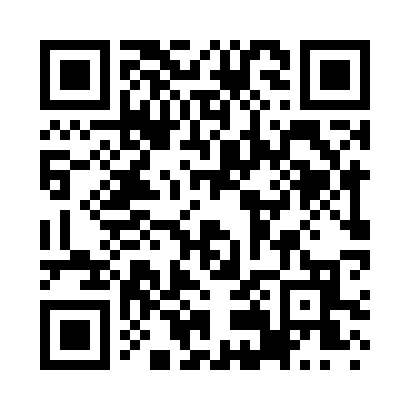 Prayer times for Arbor Grove, Arkansas, USAWed 1 May 2024 - Fri 31 May 2024High Latitude Method: Angle Based RulePrayer Calculation Method: Islamic Society of North AmericaAsar Calculation Method: ShafiPrayer times provided by https://www.salahtimes.comDateDayFajrSunriseDhuhrAsrMaghribIsha1Wed4:536:111:014:477:529:102Thu4:526:101:014:477:539:113Fri4:506:091:014:477:549:124Sat4:496:081:014:477:559:135Sun4:486:071:014:477:559:156Mon4:476:061:014:477:569:167Tue4:456:051:014:487:579:178Wed4:446:041:014:487:589:189Thu4:436:031:014:487:599:1910Fri4:426:021:014:488:009:2011Sat4:416:011:014:488:009:2112Sun4:396:001:014:488:019:2213Mon4:385:591:014:488:029:2314Tue4:375:591:014:498:039:2515Wed4:365:581:014:498:049:2616Thu4:355:571:014:498:049:2717Fri4:345:561:014:498:059:2818Sat4:335:561:014:498:069:2919Sun4:325:551:014:498:079:3020Mon4:315:541:014:498:089:3121Tue4:305:541:014:508:089:3222Wed4:295:531:014:508:099:3323Thu4:295:531:014:508:109:3424Fri4:285:521:014:508:119:3525Sat4:275:511:014:508:119:3626Sun4:265:511:014:518:129:3727Mon4:265:501:014:518:139:3828Tue4:255:501:024:518:139:3929Wed4:245:501:024:518:149:4030Thu4:245:491:024:518:159:4031Fri4:235:491:024:518:159:41